Kolorowe bąbelki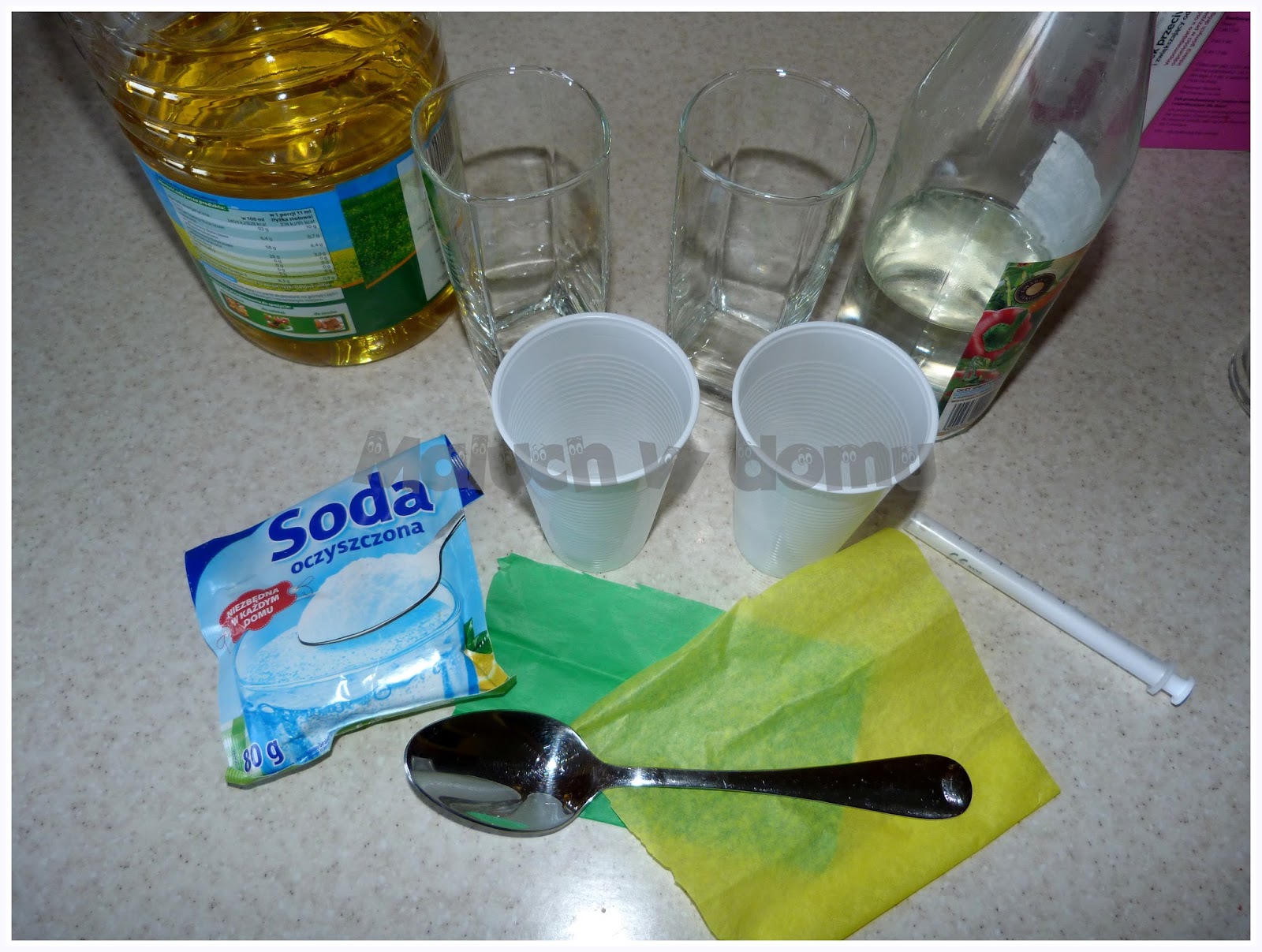 Do wykonania eksperymentu potrzebujemy:- min. 1 przeźroczystą szklankę,- min. 1 inne naczynie lub kubek plastikowy,-ocet,-olej,-sodę,- kawałek kolorowej bibuły, - łyżkę,- pipetę (może być  miarka do podawania leków).Wykonanie:Do kubeczków nalewamy trochę octu oraz  wkładamy do nich bibułę.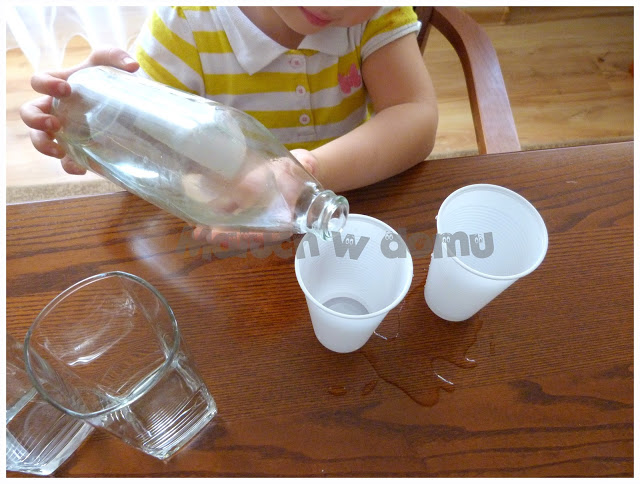 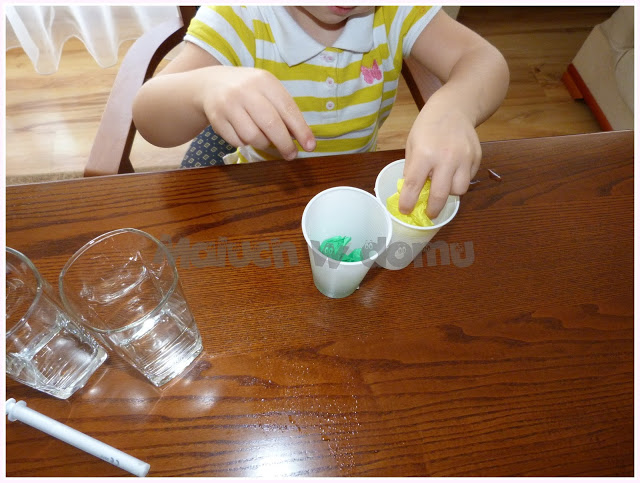 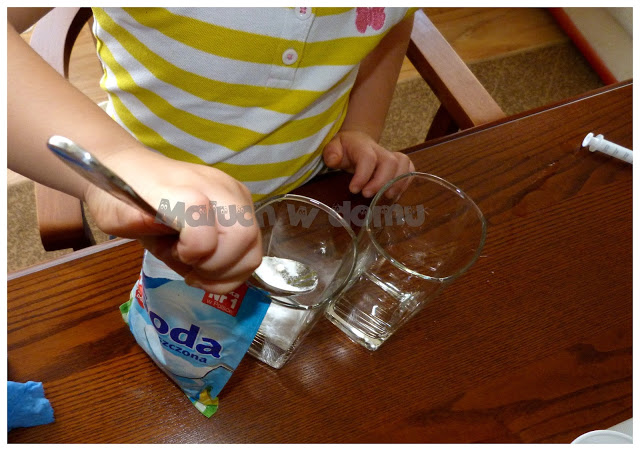 Do szklanek wsypujemy po łyżce sody.Delikatnie dodajemy olej – im więcej będzie go w szklance, tym bardziej spektakularny efekt.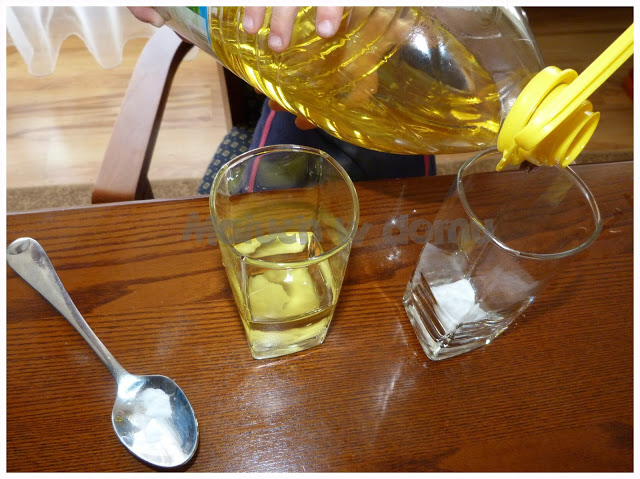 Nabieramy barwnik do miarki lub wykorzystujemy wspomnianą wcześniej pipetę…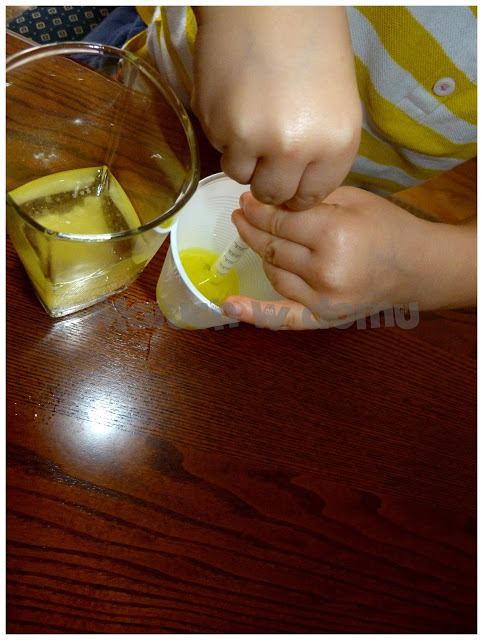 … i delikatnie kropelka po kropelce wyciskamy obserwując zachodzącą reakcję. 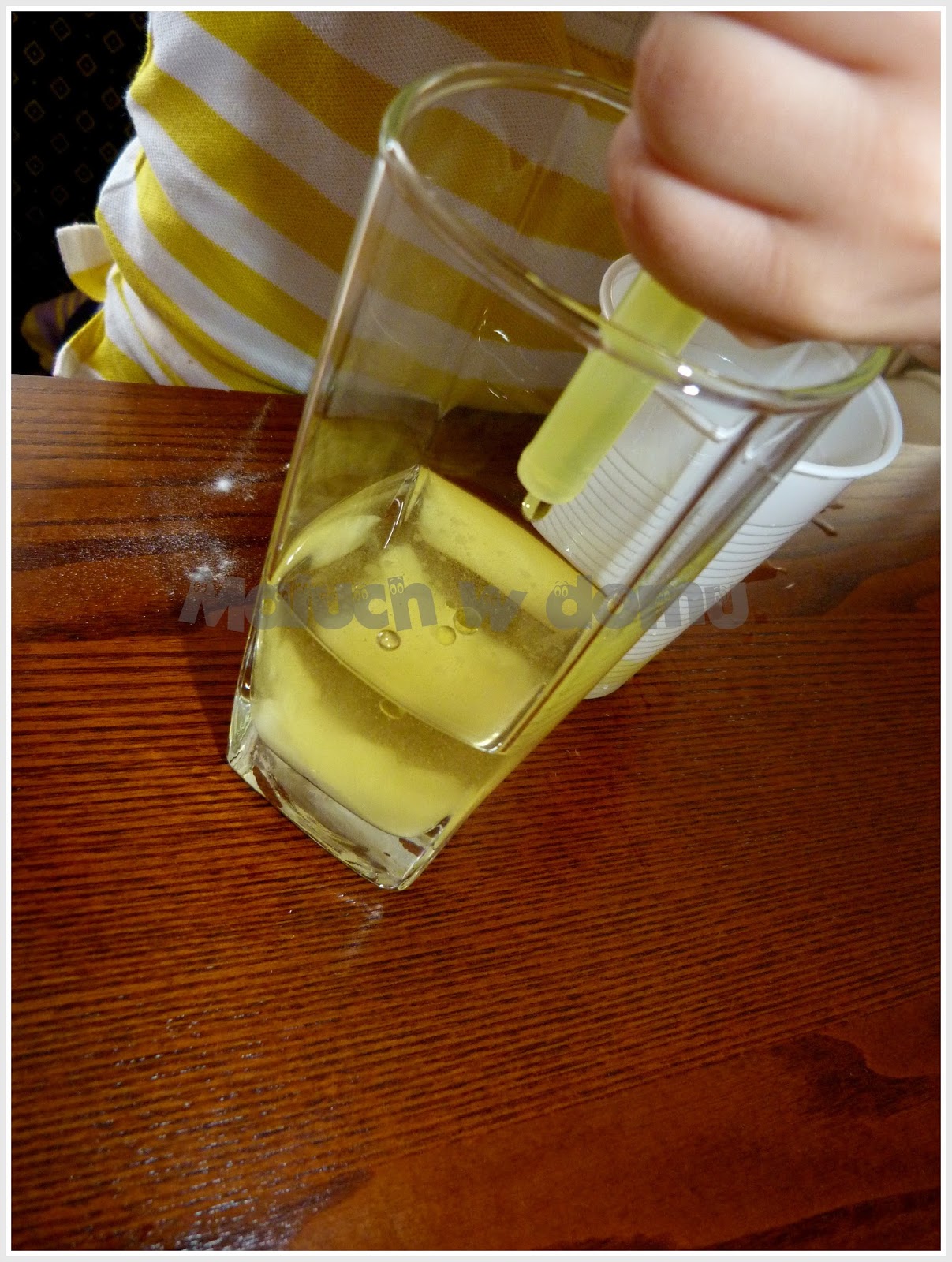 Możemy dodać do żółtego czerwoną bibułę, a do zielonego fioletową i dzięki temu będziemy mogli nacieszyć oczy spektakularnym widokiem :).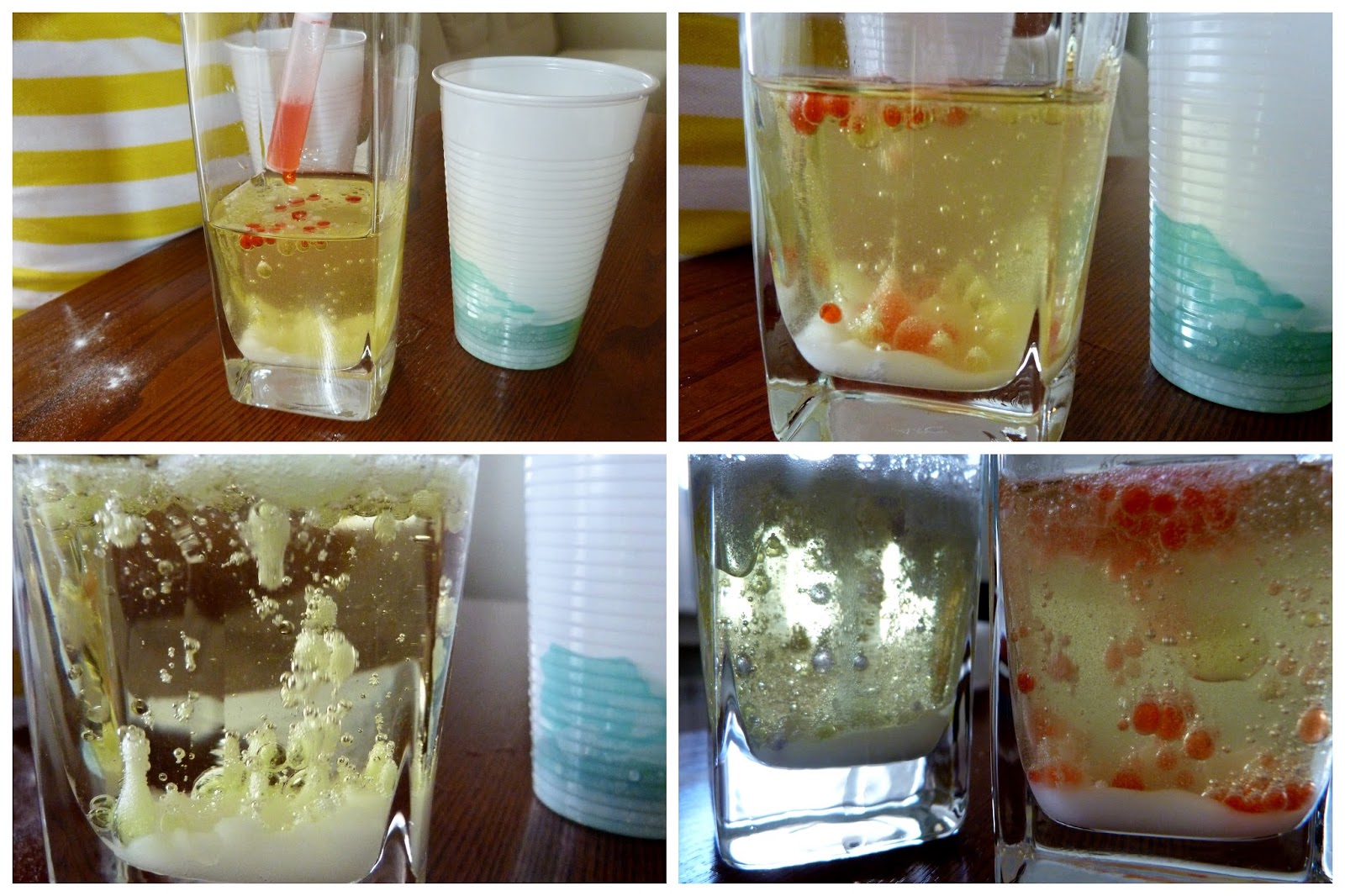 Im więcej barwnika dodamy na raz, tym gwałtowniejsza nastąpi reakcja.Dlaczego tak się dzieje? Oto wyjaśnienie: wiadomo, że olej ma inną gęstość niż ocet – 
m.in dzięki temu możemy zaobserwować powolny proces unoszenia się i opadania różnobarwnych bąbelków. Kiedy zabarwiony ocet opada na dno stykając się z sodą zaczyna wytwarzać się dwutlenek węgla, „wypychający” krople ku górze. Gdy znajdą się one 
na powierzchni, gaz ulatnia się, a krople znów opadają powtarzając reakcję. Wygląda to naprawdę fantastycznie i jest łatwe w wykonaniu.Zachęcamy do eksperymentu dzieci i rodziców Życzymy miłej zabawy! Do dzieła!